Zápiszo zasadnutia členov Rodičovskej radypri ZŠ na ul. Janka Kráľa 1, Nová Dubnica 018 51Termín : 26.03.2018Miesto : ZŠ – rodičovská miestnosť Prítomní : podľa prezenčnej listinyProgram :   v súlade s pozvánkou z 16.03.2018Otvorenie a privítanie Využitie dobrovoľných príspevkov na aktivity pre všetky deti – plošne. (aktivity, možnosti, ktoré by boli určené pre všetky deti ZŠ, nielen pre reprezentantov, napr. športový deň, pomôcky, vybavenie na voľný čas pre deti v škole...) Odsúhlasenie príspevkov na: zabezpečenie ping- pongového kútika v ŠKD proti padaniu loptičiek, žinenka pre deti do ŠKD, trvalé upevnenie basketbalového koša na vonkajšom ihrisku a iné.Smerovanie RZ – občianske združenie s právnou subjektivitou alebo súčasný stavRôzneNávrh na uznesenieZáver1. Otvorenie a privítanie : zasadnutie otvorila p. Adriana Matejčíková, ktorá privítala triednych dôverníkov a zástupcu pedagogických pracovníkov Mgr. Janu Kyselicovú.2. Využitie dobrovoľných príspevkov na aktivity pre všetky deti – plošne. (aktivity, možnosti, ktoré by boli určené pre všetky deti ZŠ, nielen pre reprezentantov, napr. športový deň, pomôcky, vybavenie na voľný čas pre deti v škole...) :- návrhy: hrazda pre žiakov II.stupňa (posilňovanie), poverený p. Syka                 - outdorový ping-pongový stôl pre starších žiakov, informácie zistí p. Syka                 - zistiť na triednych ZRŠ, či by bol záujem o Majáles a karneval (ktorý bol zrušený kvôli podobnej aktivite mesta Nová Dubnica), kde by sa mohli zúčastniť žiaci I. stupňa s rodičmi                  - objednať vystúpenie s tanečným workshopom - Street dance Laci Strike pre žiakov II., príp. I., stupňa v športovej hale, akcia by pokračovala diskotékou, ktorú by si žiaci s pomocou učiteľov, sami pripravili – jednohlasne schválené                   - odmena pre všetkých deviatakov na konci šk.roka                    - lyžiarsky výcvik platený v rámci štátnych príspevkov, pridať welness                   - škola v prírode – 150€ navýšenie príspevku na dopravu - poskytnuté- 3. Odsúhlasenie príspevkov na: zabezpečenie ping-pongového kútika v ŠKD proti padaniu loptičiek, žinienka pre deti do ŠKD, trvalé upevnenie basketbalového koša na vonkajšom ihrisku a iné:- jednohlasne schválené zakúpenie siete, ktorá zabezpečí ping-pongový kútik v ŠKD proti padaniu loptičiek- jednohlasne schválené zakúpenie koberca (žinenky) do ŠKD- jednohlasne schválené  trvalé upevnenie basketbalového koša – osloví sa p. riaditeľ, požiada sa o trvalé privarenie košov, zabezpečia sa proti krádeži- návrhy : oslovenie šikovných a zručných rodičov na triednych ZRŠ, ktorí vedia pracovať s drevom a inými materiálmi, aby vyrobili sedenie ku ohnisku v areáli školy, využitie postavenej ,, Májky,, (žiadosť dať pánovi primátorovi), rodičia môžu vyrobiť aj iné predmety na hranie z odpadových materiálov, ktoré majú na záhradkách (napr. pultíky na predaj na detské hry v ŠKD)4. Smerovanie RZ – občianske združenie s právnou subjektivitou alebo súčasný stav - kompletné informácie sa tr. dôverníci dozvedia na budúcom stretnutí kvôli neprítomnosti Dominiky Kyselicovej, ktorá bola touto úlohou poverená- prednesený návrh – samostatné občianske združenie je výhodnejšie, bez povinných poplatkov do SR RZ 5. Rôzne:- Pani predsedkyňa vyhodnotila školskú zábavu ako úspešnú akciu, ktorá sa stretla s veľkým úspechom a spokojnosťou. Zúčastnilo sa 104 hostí.- doterajšie využitie finančných príspevkov, ktoré boli schválené na minulom zasadnuti – 300 € - p. uč. Kopčanová nakúpila niektoré pomôcky do malej telocvične- návrh: návrat ku klasickým triednym ZRŠ – nie formou pohovorov (tie si môže tr. učiteľ dohodnúť s konkrétnymi rodičmi, s ktorými potrebuje hovoriť osobne, prípadne sa chce rodič informovať o výchovno- vzdelávacích výsledkoch svojho dieťaťa)- upozorniť rodičov na triednych združeniach, ktorí nezaplatili príspevok do ZRŠ, aby tak čo najrýchlejšie urobili, pani hospodárka zistila, že 23 žiakov školy nemá zaplatený príspevok. - triedni dôverníci dostali úlohu: rozmyslieť si,  kam by mohli ísť ocenení žiaci na výlet. Ocenení žiaci budú dvaja z každej triedy: 1. najlepší, 2. ,,skokan,, -  výrazne sa zlepšil vo výchovno- vzdelávacích výsledkoch- certifikované ihrisko – čaká sa na schválenie MSÚ – možný príspevok z financií RZ6. Návrh na uznesenie :RR schvaľuje a ukladá:      6.1. Objednať vystúpenie street dance skupiny Laci StrikeZodpovedná: p. Ivana Dubničková – preverenie podmienok a termínovObjednávka: Ing. Adriana Matejčíková, predsedkyňa RRTermín: apríl 20186.2. Zakúpenie siete proti padaniu loptičiek z ping- pongového kútika v ŠKDZodpovedná: Ing. Adriana Matejčíková    Termín: apríl 20186.3.Zakúpenie koberca a žinenky do ŠKDZodpovedná: Ing. Adriana Matejčíková    Termín: apríl 20186.4. Trvalé upevnenie basketbalových košov.Zodpovedná: Ing. Adriana Matejčíková    Termín: máj 20186.5. Požiadať rodičov na triednych ZRŠ o pomoc pri vybavení školského areálu (lavice na sedenie, rôzne predmety na hranie), o urýchlené zaplatenie príspevku ZRS (tí, ktorí nezaplatili)Zodpovední: triedni dôverníci            Termín: apríl - jún 20186.6. Zistiť ceny na vybavenie športového náradia pre II.stupeň a ceny pre vonkajší ping-pongový stôlZodpovedný: p. Milan Syka           Termín: apríl 2018    6.7. Zistiť na triednych ZRŠ záujem o Majáles a karneval pre I. stupeňZodpovední: triedni dôverníci           Termín: 9.4.2018 na RZ  6.8. Upozorniť rodičov, ktorí neuhradili príspevok do ZRŠ na RZ, aby tak urobili čo najrýchlejšie, pani hospodárka zistila, že 23 žiakov školy nemá zaplatený príspevokZodpovední: triedni dôverníci            Termín: 9. apríla 20186.9. Premyslieť návrhy na výlet pre žiakov na konci šk.rokaZodpovední: triedni dôverníci           Termín: apríl – máj 20187. ZáverNa záver p. Matejčíková poďakovala prítomným za účasť a zasadnutie rodičov ukončila.Zapísala :  Júlia Ondrejičková, 05.04.2018 Prezenčná listina – prílohaPrítomní:Nosálová Kamila 4.BSmolková Katarína 1.BDubničková Ivana 7.AKuricová Beáta 6.AOndrejičková Júlia 4.AKrupová Gabriela 5.AVavrincová Martina 5.BFaláthová Monika 3.CSyka Milan 2.BMatejčíková Adriana 9.AHorňáčková Renáta 8.AKulinová Lucia 6.B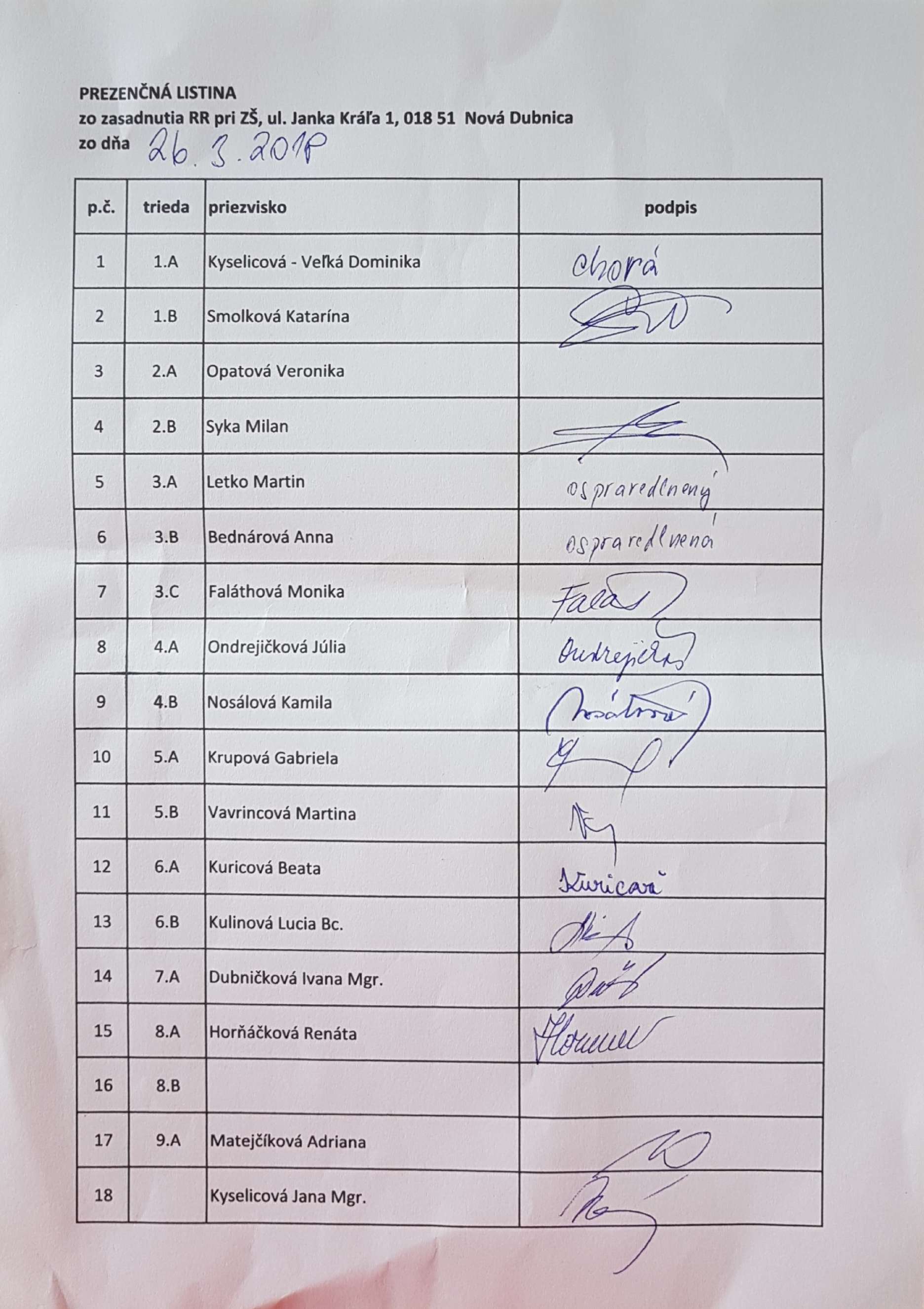 